แบบฟอร์มข้อเสนอเชิงหลักการ (Concept Proposal) ปีงบประมาณ พ.ศ. 2563แบบฟอร์มข้อเสนอเชิงหลักการ (Concept Proposal)สำหรับแผนบูรณาการวิจัยและนวัตกรรม ปีงบประมาณ 2563ยื่นเสนอขอรับงบประมาณเป้าหมายยุทธศาสตร์ที่ ........................................................................................แนวทาง…………………………………………………………………………………………………………………………………………..ประเด็นยุทธศาสตร์การวิจัย (กลุ่มเรื่อง) ................. .......................................................................................แผนงานวิจัยและนวัตกรรมสำคัญ (กลุ่มเรื่องย่อย) .......................................................................................แผนงาน  ต่อเนื่อง (รายงานผลการดำเนินงานในข้อที่ 5)            แผนงานใหม่ ส่วนที่ 1 ข้อมูลทั่วไป1.	ชื่อแผนงานบูรณาการ     (ภาษาไทย)	……………………………………………………………………..…………………………………………………..…	(ภาษาอังกฤษ)   .……………………………………...………………………………………………………..……………………….…2. คำสำคัญ (Keywords) 	(ภาษาไทย) ………………………...………………………………………………………..……………………………………………….	(ภาษาอังกฤษ) ………………………...………………………………………………………..………………………………………….3. หน่วยงานเจ้าภาพ (ระดับกรม/มหาวิทยาลัย) ……………………….…………………………………………………………….	หัวหน้าแผนงาน/โปรแกรม (ไม่ควรใช้ชื่อคนเดียวกันทุกแผนงานของหน่วยงาน) ..………………………………….	ตำแหน่ง ……………………………….…………………หน่วยงาน (ระดับกอง/คณะ) …………………………………………	เบอร์โทร (ที่สามารถติดต่อได้) …………………………………………………………………………………………………………	email ……………………………………………………………………………….…………………………………………………………4. หน่วยงานร่วมดำเนินการวิจัย  (ทั้งภาครัฐ และเอกชน)	ส่วนที่ 2 ข้อมูลแผนงาน1. หลักการและเหตุผล (ระบุปัญหา/ความจำเป็น/ความต้องการ)  (ไม่เกิน 20 บรรทัด).........................................................................................................................................................................2. วัตถุประสงค์ (ระบุเป็นข้อ)  ต้องเป็นรูปธรรม.........................................................................................................................................................................3. ข้อมูลด้านการตลาด (สำหรับเป้าหมายที่ 1) ข้อมูลความต้องการของชุมชน หน่วยงานที่นำไปใช้ประโยชน์ (สำหรับเป้าหมายที่ 2)  (ไม่เกิน 10 บรรทัด)  .........................................................................................................................................................................4. ระดับความพร้อมทางสังคมที่มีในปัจจุบัน (Societal Readiness Levels : SRL) (สำหรับเป้าหมายที่ 2) ความพร้อมทางเทคโนโลยีที่มีในปัจจุบัน (Technology Readiness Level: TRL) (สำหรับเป้าหมายที่ 1)  ระดับ SRL .........   ระดับ TRL ......... รายละเอียด ......................................................................................................................................................................................................................................................................................................................................5. สรุปผลการดำเนินงานที่ผ่านมา (กรณีเป็นโครงการต่อเนื่อง) กรณีเป็นแผนบูรณาการต่อเนื่องให้สรุปผลการดำเนินงานที่ผ่านมา พร้อมทั้งเชื่อมโยงให้เห็นความสำคัญของการดำเนินการต่อเนื่องในปีที่เสนอขอด้วย (ไม่เกิน 20 บรรทัด)...................................... ..........................................................................................................................................................................................................................................................................................................……………………………………………………………………………………………………………………………………………………………………………………………………………………………………………………………………………………………………………..6. การต่อยอดจากโครงการวิจัยอื่น/ความพร้อมของเทคโนโลยีที่มีในปัจจุบัน (ระบุผลงานวิจัยหรือนวัตกรรมที่เป็นฐานในการนำมาต่อยอดของแผนงานบูรณาการ หากมี)	ชื่อโครงการ/ชื่อเทคโนโลยี ………………………………………………………………………………………………………………	เจ้าของผลงาน ……………………………………………………….. หน่วยงาน …………………………………………………….รายละเอียด  (ไม่เกิน 15 บรรทัด) .................................................................................................................ความพร้อมขององค์ความรู้/เทคโนโลยี (ไม่เกิน 15บรรทัด). ..........................................................................โครงการที่เราเอามาต่อยอดบางส่วนมีผลต่อทรัพย์สิทางปัญญา เช่น ข้าวไรซ์เบอรรี่ ปีที่แล้วได้พันธุ์ข้าว ปีต่อมานำมาทดสอบลงแปลงปลูก พบว่า สีไม่นิ่ง ต้องทดสอบปลูกไปเรื่อยๆ เพื่อให้สีนิ่ง ต้องบอกว่าใช้เทคโนโลยีอะไรในการทดสอบ7.	แผนงานการดำเนินงานวิจัย 	1) แนวทางการดำเนินงานทางเทคนิค (ระบุกระบวนการ/ขั้นตอน/ช่วงเวลา) (ไม่เกิน 30 บรรทัด) ............................................ ............................................................................................................................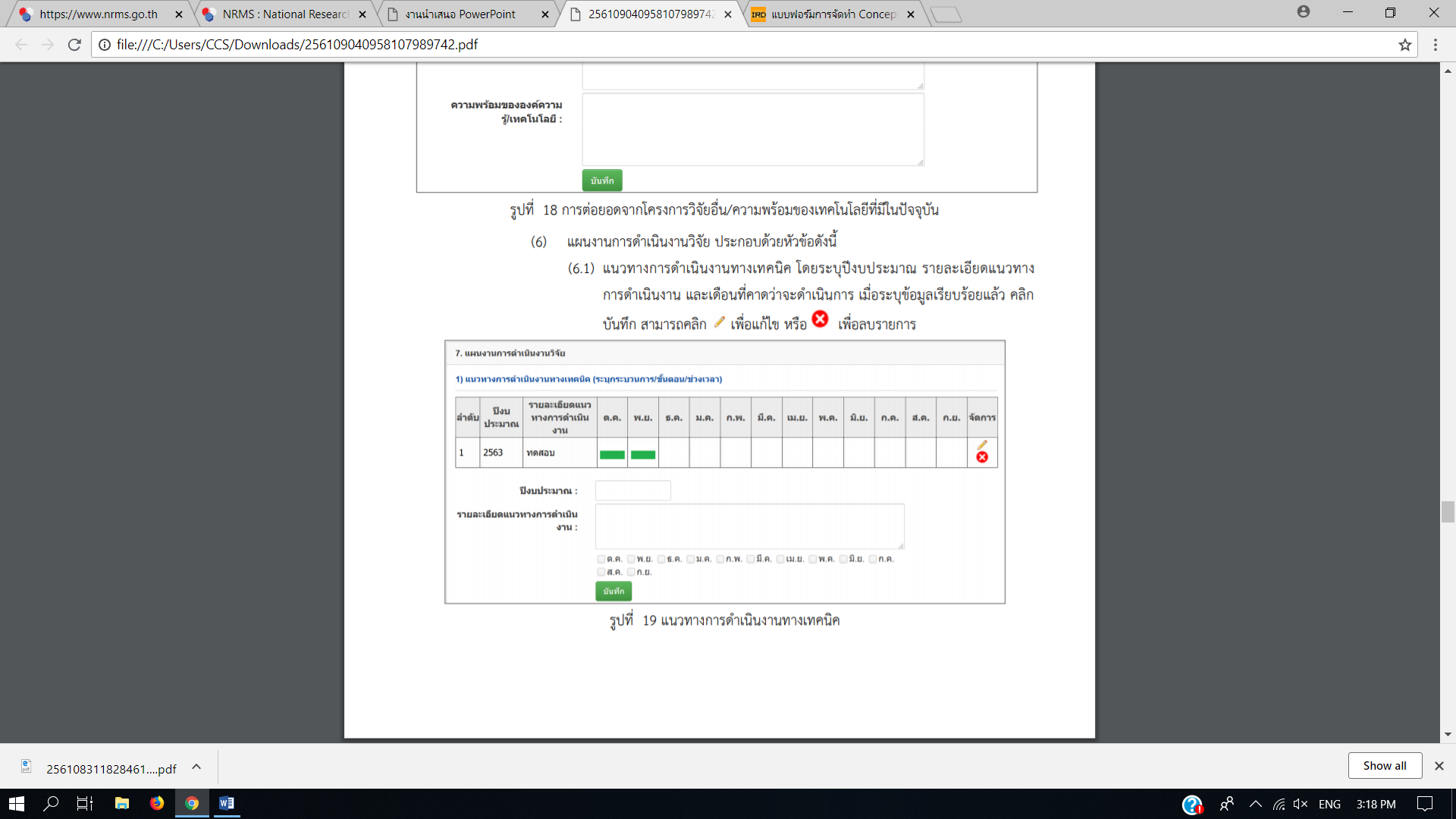 2) งบประมาณ (ระบุงบประมาณแผนงานตลอดระยะเวลาการดำเนินงาน รวมงบประมาณที่ได้รับจัดสรรแล้ว)ระยะเวลาดำเนินการ ........ปี ....... เดือน	3) โครงการ/กิจกรรม (รายปี) และภาพรวมงบประมาณรายโครงการ (ปีงบประมาณ 2563)		4) ความเชื่อมโยงของโครงการภายใต้แผนงาน  ..............................................................................................................................................................................  ..............................................................................................................................................................................8. ผลผลิต ผลลัพธ์ และผลกระทบ ระบุผลผลิตและผลลัพธ์ ของแผนบูรณาการอย่างเป็นรูปธรรมที่สามารถประยุกต์เพื่อนำไปใช้ประโยชน์ได้ ทั้งนี้ต้องระบุตัวชี้วัดที่แสดงถึงการบรรลุเป้าหมายในระดับผลผลิตและผลลัพธ์ (เชิงปริมาณ คุณภาพ เวลา ต้นทุน)		1) ผลผลิตสุดท้ายที่ได้จากแผนงาน ทำวิจัยสิ่งไหน ได้สิ่งนั้น เช่น ใช้ข้าวแห้ง กข. 5 เอามาทำเส้นก๊วยเตี๋ยวที่ไม่หักง่าย.................................................................................................................................................................		2) ผลลัพธ์ที่คาดว่าจะเกิดขึ้นโดยตรงจากผลผลิตของแผนงาน การขยายผล เช่น นำมาผลิตในโรงงานเพื่อส่งออก.................................................................................................................................................................		3) ผลกระทบที่คาดว่าจะเกิดขึ้น  เป็นเชิง + ทั้งหมด เช่น การส่งออกมะม่วงน้ำดอกไม้สีทอง ส่งผลกระทบคือ มูลค่าเพิ่มของผลิตภัณฑ์เพิ่มขึ้น ส่งออกญี่ปุ่นได้มากขึ้น ลดการนำเข้าไปมากขึ้น กลุ่มเกษตรกรมีรายได้มากขึ้น มีผู้ประกอบการเพิ่มขึ้น สุขภาพอนามัยของเกษตรกรที่ไม่ใช้สารเคมี ดีมากขึ้นด้านเศรษฐกิจมูลค่าเพิ่มแก่ผลิตภัณฑ์หรือบริการ (บาท)………………………………………………………………………………………………………………………….มูลค่าการส่งออก (บาท)………………………………………………………………………………………………………………………….มูลค่าที่เกิดจากการลดการนำเข้า (บาท)………………………………………………………………………………………………………………………….การจ้างงาน (คน)………………………………………………………………………………………………………………………….อื่นๆ………………………………………………………………………………………………………………………….ด้านสังคม สุขภาพอนามัย………………………………………………………………………………………………………………………….คุณภาพชีวิต/ความเป็นอยู่………………………………………………………………………………………………………………………….การศึกษา/การเรียนรู้………………………………………………………………………………………………………………………….อื่นๆ………………………………………………………………………………………………………………………….ด้านสิ่งแวดล้อม (หากมี)……………………………………………………………………………………………………………………………………….9.	แนวทางการใช้ประโยชน์/ขยายผลจากงานวิจัย (ไม่เกิน 15 บรรทัด).......มีอะไรบ้าง แล้วจะขยายผลไปที่ไหน........................................................................................................ลำดับหน่วยงานร่วมดำเนินการวิจัยหัวหน้าโครงการ/ผู้ประสานเบอร์โทรศัพท์(ที่สามารถติดต่อได้)e-mail1คณะ/สำนักวิชา/มหาวิทยาลัย/หน่วยงานที่ร่วมวิจัยปีที่ดำเนินการปีงบประมาณงบประมาณภาครัฐ(ที่เสนอขอ)งบจากภาคเอกชนงบจากภาคเอกชนงบประมาณรวมปีที่ดำเนินการปีงบประมาณงบประมาณภาครัฐ(ที่เสนอขอ)In cashIn kindงบประมาณรวมปีที่ 1งบประมาณที่ต้องการทำคำขอ(กรณีเป็นแผนงาน/โครงการต่อเนื่องให้ใส่งบประมาณที่ได้รับการจัดสรรแล้ว)สามารถใส่ได้ทั้งเป้าหมายที่ 1 และ เป้าหมายที่ 2สามารถใส่ได้ทั้งเป้าหมายที่ 1 และ เป้าหมายที่ 2ปีที่ 2ปีที่ 3ปีที่ ….รวมลำดับชื่อโครงการ/ชื่อเทคโนโลยีสถานภาพโครงการหน่วยงานผลผลิตของโครงการงบประมาณใหม่/ต่อเนื่องระบุรายละเอียดผลผลิตที่ได้รับรวม